Dörrfrüchte-Sauce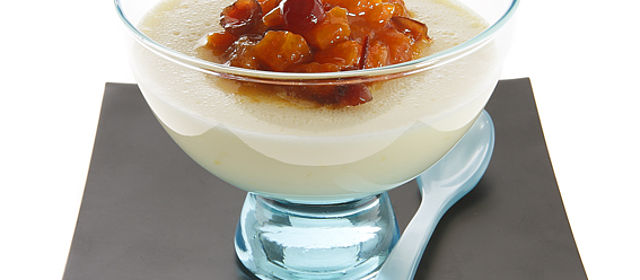 Für 4 Personen50 g Dörraprikosen30 g Cranberries, gedörrt1 Orange0.5 Zimtstängel2 Lorbeerblätter3 Esslöffel Zucker1.5 dl Wasser50 g Dörraprikosen in kleine Würfel schneiden.Mit 30 g gedörrten Cranberries in eine Pfanne geben.Den Saft von 1 Orange auspressen und beifügen.½ Zimtstange, 2 Lorbeerblätter, 2–3 Esslöffel Zucker und 1½ dl Wasser dazugeben.Die Dörrfrüchte zugedeckt auf kleinem Feuer weich kochen; sie sollen fast die ganze Flüssigkeit aufgenommen haben.Das Kompott auskühlen lassen. Zum Servieren die Dörrfrüchte mit etwas Sirup auf das Griessköpfli geben.